                                                                                                                                                Приложение № 1 к приказу                                                                                                       МБОУ «Ян-Норвашская СОШ»                                                                                                       от 14.02.2022г. № 35Порядок зачисления детей в летнее учреждение с дневнымпребыванием детей на время каникул при МБОУ «Ян-Норвашская СОШ»Общие положенияНастоящий порядок зачисления детей в летнее учреждение с дневным пребыванием детей на время каникул при МБОУ «Ян-Норвашская СОШ» (далее – Порядок) устанавливает механизм зачисления детей на базе МБОУ «Ян-Норвашская СОШ» в каникулярный период.Организация отдыха детей в смене летнего учреждения с дневным пребыванием детей на время каникул при МБОУ «Ян-Норвашская СОШ» (далее – Лагерь) осуществляется путем зачисления ребенка в Лагерь на основании заявления, поданного на имя директора МБОУ «Ян-Норвашская СОШ».Продолжительность смены Лагеря определяется постановлением главы администрации Янтиковского района (далее – Постановление).Организация деятельности смен Лагеря осуществляется за счет средств местного бюджета, направленных на организацию отдыха и оздоровления детей в каникулярное время.Основы деятельности2.1 МБОУ «Ян-Норвашская СОШ»:2.1.1. Организует прием заявлений от родителей (законных представителей) на зачисление в Лагерь.2.1.2. Формирует и утверждает список детей, желающих отдохнуть и оздоровиться в период проведения смены Лагеря.2.1.3. Организует деятельность Лагеря на основании программ, утвержденных приказом директора МБОУ «Ян-Норвашская СОШ».2.1.4. Обеспечивает жизнедеятельность смены Лагеря, создает условия, обеспечивающие жизнь и здоровье детей.2.1.5. На протяжении смены Лагеря предоставляет в отдел образования администрации Янтиковского района информацию о проведении оздоровительной кампании в соответствии с графиком по прилагаемой форме.Механизм зачисления в Лагерь3.1. Комплектование Лагеря осуществляется МБОУ «Ян-Норвашская СОШ».3.2. В Лагерь принимаются дети от 6 до 16 лет включительно.3.3. Заявления от родителей (законных представителей) принимаются только на определенную Постановлением квоту мест в Лагере.3.4. Места в Лагерь предоставляются в первоочередном порядке льготным категориям детей:- детям, оставшимся без попечения родителей;- детям из многодетных семей;- детям безработных родителей;- детям группы «риска» и состоящих на учете в КДН, ПДН и ВШУ;- детям из приемных, малообеспеченных, социально-опасных, неполных семей;- победителям и призерам различных всероссийских, республиканских, муниципальных конкурсах, олимпиад и соревнований;- ученикам, активно участвовавшим в общественной и спортивной жизни школы;- ученикам, окончившим учебный год на «отлично».3.5. Для оформления заявления по установленной форме.3.6. Прием заявлений от родителей (законных представителей) в Лагерь осуществляется с 01 апреля по 31 мая.3.7. Зачисление детей в Лагерь осуществляется приказом директора МБОУ «Ян-Норвашская СОШ» не позднее, чем за 1 рабочий день до начала смены.3.8. Родители (законные представители) могут отказаться от предоставленного места в Лагере по семейным обстоятельствам или медицинским показателям до начала смены лагеря. В данном случае родители оформляют отказ о зачислении ребенка на смену Лагеря.3.9. МБОУ «Ян-Норвашская СОШ» при наличии свободных мест в Лагере размещает на информационном стенде, интернет-сайте информацию с указанием количества свободных мест и объявление о доплнительном приеме заявлений от родителей на зачисление ребенка в Лагерь.3.10. Пребывание ребенка в Лагере прекращается до окончания установленного периода по письменному заявлению родителей (законных представителей) либо по медицинским показаниям (в этом случае решение принимается руководителем лагеря на основании заключения медицинского работника).Порядок финансирования смены Лагеря4.1. Финансирование смены Лагеря осуществляется за счет средств бюджета Янтиковского района, направленных на выполнение муниципального задания по организации отдыха детей.Предоставление отчетной документации5.1. В течение 5 рабочих дней после окончания смены Лагеря МБОУ «Ян-Норвашская СОШ» предоставляет отчет в отдел образования администрации Янтиковского района.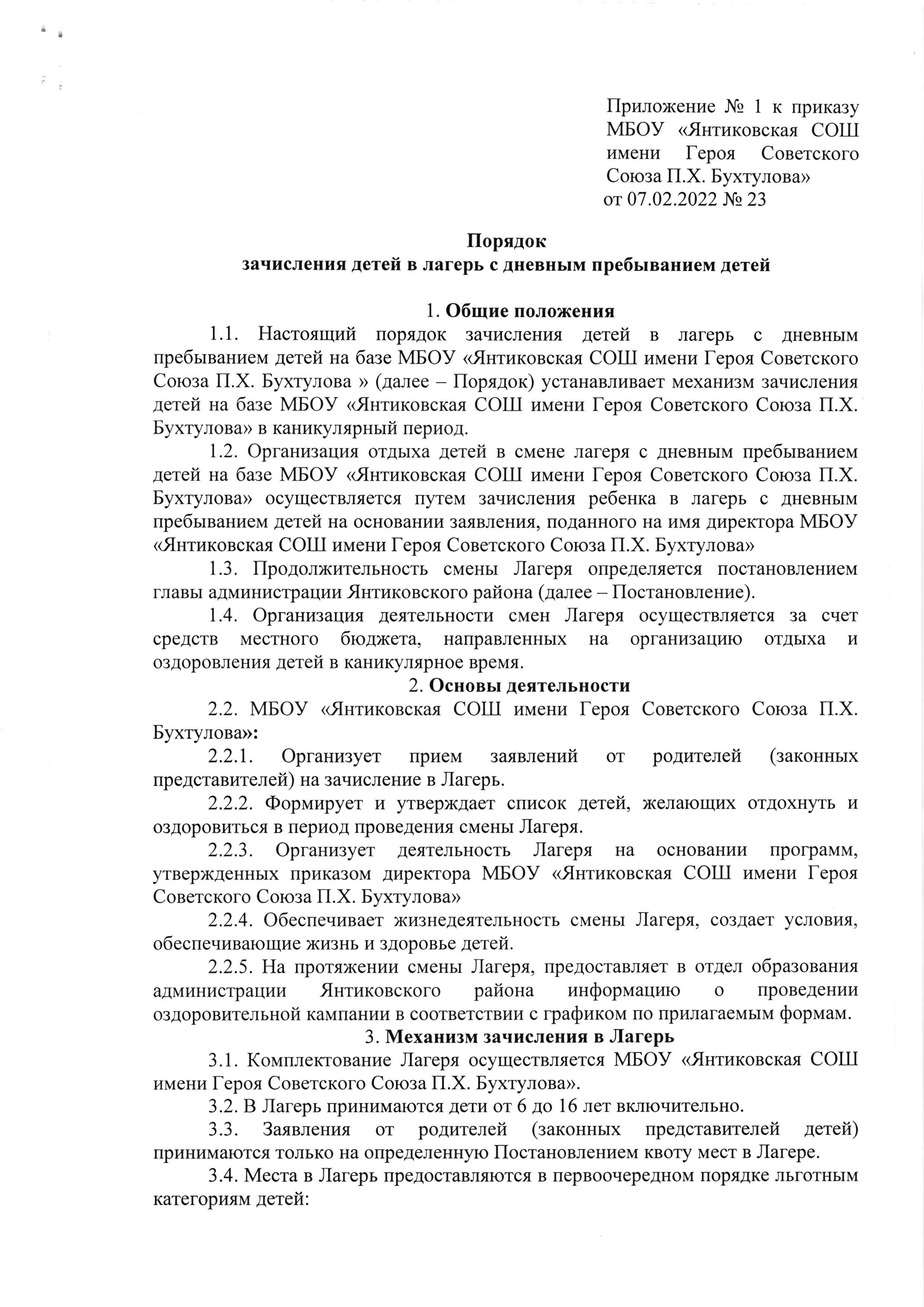 